Приложение №1План мероприятий по противодействию коррупции на 2023 год в МКОУ «Лемешкинская СОШ»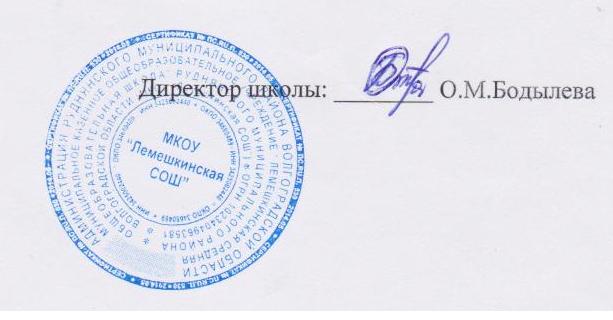 № п/пМероприятияСроки проведенияОтветственныйОрганизационные мероприятияОрганизационные мероприятияОрганизационные мероприятияОрганизационные мероприятия1Издание приказа:«Об утверждении плана мероприятий на 2023  год по противодействию коррупции в ОУ»Январь 2023Директор школы2Собрание трудового коллектива с повесткой « Меры по исполнению  действующего антикоррупционного законодательства»Сентябрь 2023Директор школыОбеспечение права граждан на доступ к информации о деятельности МКОУ «Лемешкинская СОШ»Обеспечение права граждан на доступ к информации о деятельности МКОУ «Лемешкинская СОШ»Обеспечение права граждан на доступ к информации о деятельности МКОУ «Лемешкинская СОШ»Обеспечение права граждан на доступ к информации о деятельности МКОУ «Лемешкинская СОШ»1.Размещение на сайте школы нормативно-правовых локальных актов:-образовательная программа школы;-рабочие программы учебных курсов;-годовой календарный учебный график-порядок и процедура приема обучающихся в школу;-изменения в порядке приема в 1 класс;В течение годаОтветственный за работу сайта, и.о.зам.директора по УВР2-Использование прямых телефонных линий с директоромМКОУ«Лемешкинская СОШ»  в целях выявления фактов вымогательства, взяточничества и других проявлений коррупции, а также для более активного привлечения общественности к борьбе с данными правонарушениями.-Организация личного приема граждан директором школы.ПостоянноДиректор школы 3.Активизация работы по организации органов  самоуправления, обладающий комплексом управленческих полномочий, в том числе по участию в принятии решения о распределении премиальных выплат.При наличии средствДиректор школы 4Соблюдение единой системы муниципальной оценки качества образования с использованием процедур:- организация и проведение итоговой аттестации  для 9 и 11 классов;- аттестация педагогов школы;- мониторинговые исследования в сфере образования;- статистические наблюдения;- самоанализ деятельности МКОУ «Лемешкинская СОШ»;- информированиеотдела образования, опеки и попечительства Администрации Руднянского муниципального района Волгоградской области  о качестве образования в школе;- соблюдение единой системы критериев оценки качества образования (результаты, процессы, условия)- развитие института общественного наблюдения;- организация информирования участников ОГЭ, ЕГЭ и их родителей (законных представителей);- определение ответственности должностных лиц, привлекаемых к подготовке и проведению ОГЭ, ЕГЭ за неисполнение, ненадлежащее выполнение обязанностей и злоупотребление служебным положением;- обеспечение ознакомления участников ОГЭ, ЕГЭ с полученными ими результатами;- участие работников школы в составе конфликтных комиссий.май- июньИ.о.зам. директора по УВР 5.Организация систематического контроля за получением, учетом, хранением, заполнением  и порядком выдачи документов государственного образца об основном общем образовании и о среднем (полном) общем образовании. Определение ответственности должностных лиц.ПостоянноДиректор школы 6.Усиление контроля за осуществлением набора в первый класс.ПостоянноДиректор школы 7.Постоянное информирование граждан об их правах на получение образованияПостоянноДиректор школы 8.Усиление контроля за недопущением фактов неправомерного взимания денежных средств с родителей (законных представителей) .ПостоянноДиректор школы 9.Обеспечение целевого использования учебного оборудования и учебной литературыПостоянноДиректор школы 10Организация систематического контроля за выполнением законодательства о противодействии коррупции в школе при организации работы по вопросам охраны трудаПостоянноДиректор школы 11.Обеспечение соблюдений правил приема, перевода и отчисления обучающихся из МКОУ «Лемешкинская СОШ»ПостоянноДиректор школы Обеспечение открытости деятельности образовательного учрежденияОбеспечение открытости деятельности образовательного учрежденияОбеспечение открытости деятельности образовательного учрежденияОбеспечение открытости деятельности образовательного учреждения1. Ознакомление родителей с условиями поступления в школу и обучения в ней. январь  - февральДиректор школы, и.о.зам. директора по УВР 2.Модернизация нормативно-правовой базы деятельности  школы, в том числе в целях совершенствования единых требований к обучающимся, законным представителям и работникам школы.январь- мартДиректор школы, и.о.зам. директора по УВР 3.Своевременное информирование посредством размещения информации на сайте школы о проводимых мероприятиях и других важных событиях в жизни школы.ПостоянноДиректор школы, и.о.зам. директора по ВР 4Усиление персональной ответственности работников школы за неправомерное принятие решения в рамках своих полномочий.ПостоянноДиректор школы5Рассмотрение вопросов исполнения законодательства о борьбе с коррупцией на совещаниях при директоре, педагогических советахВ течение годаДиректор школы, и.о.зам. директора по УВР 6Привлечение к дисциплинарной ответственности работников школы, не принимающих должных мер по обеспечению исполнения антикоррупционного законодательства.По фактуДиректор школыИнформационная работа с учащимисяИнформационная работа с учащимисяИнформационная работа с учащимисяИнформационная работа с учащимися1.Изучение проблемы коррупции в государстве в рамках тем учебной программы на уроках обществознания.В течение годаУчителя обществознания 2.Ознакомление обучающихся со статьями УК РФ о наказании за коррупционную деятельностьмарт –апрельУчителя обществознания, классные руководители3.Анкетирование  «Отношение учащихся школы к явлениям коррупции» 9-11 классоктябрьИ.о.зам.директора по ВР.,классные руководители4.Конкурсная творческая работа (сочинение, эссе) среди обучающихся 8-11 классов  на  темы:«Что значит быть гражданином?», «Легко ли всегда быть честным?», «Мое отношение к коррупции»ноябрьУчителя русского языка,  классные руководители5.Проведение тематических классных часов в 8-11 классах, посвященных вопросам коррупции в государстве.(«Молодежь и коррупция», «По законам справедливости»январь -декабрьКлассные руководители.6.Конкурс среди учащихся на лучший плакат, листовку, рисунок  антикоррупционной направленностидекабрьУчитель ИЗО7. Организация и проведение к Международному дню борьбы с коррупцией (9 декабря), различных мероприятий:обновление стенда  в Школе;проведение классных часов и родительских собраний на тему «Защита законных интересов несовершеннолетних от угроз, связанных с коррупцией».обсуждение проблемы коррупции среди работников школыанализ исполнения Плана мероприятий противодействия коррупции в школедекабрьИ.о.зам. директора по УВР, учителя истории и обществознанияклассные руководители8Опрос среди родителей и обучающихся «Уровень удовлетворенности услугами ОУ и качеством   образования»октябрьИ.о.зам. директора по УВР9Проведение бесед по данной тематике в специализированном полицейском классеВ течение годаКл. рук. 11 класса Щербина Е.АРабота с педагогамиРабота с педагогамиРабота с педагогамиРабота с педагогами1.Корректировка планов мероприятий по формированию антикоррупционного мировоззрения обучающихся.январьКлассные руководители2.Размещение на сайте школы правовых актов антикоррупционного содержанияПостоянноАдминистратор точки доступа к сети Интернет3.Заседание ШМО классных руководителей «Работа классного руководителя по формированию антикоррупционного мировоззрения обучающихся»Январь 2023 гИ.о.зам.директора по В\Р4Совещание классных   руководителей на тему «Организация  проведения внеклассных  мероприятий по вопросам коррупции»декабрьИ.о.зам.директора по В\Р5.Встречи педагогического коллектива с представителями правоохранительных органовмартИ.о.зам.директора по В\РРабота с родителямиРабота с родителямиРабота с родителямиРабота с родителями1.Встреча родительской общественности с представителями правоохранительных органовсентябрь-октябрьДиректор школы2.Родительские собрания по темам формирования антикоррупционного мировоззрения учащихсяв течение годаКлассные руководители3.Привлечение родительской общественности для участия в работе  жюри  школьных конкурсов, при проведении мероприятийв течение года Управляющий совет